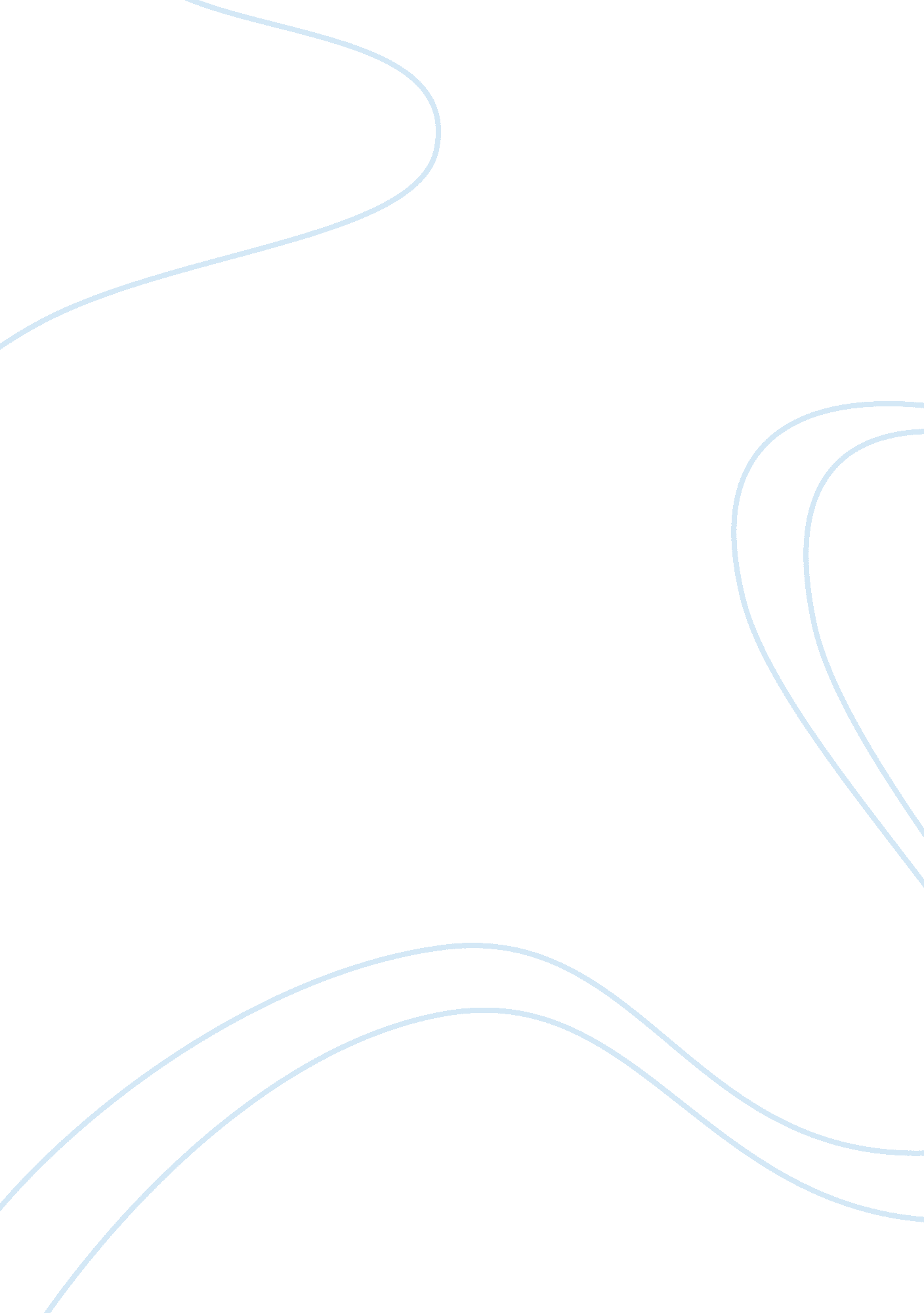 A detailed study of coca cola company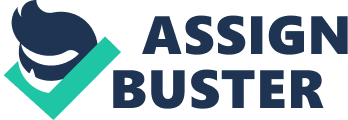 Introduction In this undertaking I will make a item survey of Coca Cola Company, I will analyze about the market value of Coca Cola and how sustainable the Coca Cola Company is for the people. I will foreground the issues which are faced by Coca Cola and depict the concern rhythm of the company. I will advert all the strength and capablenesss of Coca Cola in coming old ages. Brief history of the Coca Cola Company May 8th 1886 Coca Cola was created by John S. and served at Jacobs ' Pharmacy. At start the company had a unsmooth start and it was named `` Coca Cola '' by company 's accountant Frank. In 1887 the publicity method was vouchers, and John S. registered Coca Cola Syrup and Extract to US patent office. In 1915 the Coca Cola Company design a bottle by Alexander Samuelson which became standard bottle for Coca Cola. In 2008 Coca Cola sponsored the large games and Coca Cola facebook page which is made by two fans has over 20 two million fans world-wide. In 2009 Coca Cola became a billion dollar trade name, and in 2010 Coca Cola Company obtain the whole North American bottling concern. By 2011 Coca Cola Company celebrates its 125 old ages. Reference coca Cola web site Coca Cola is largest company in the universe which sells drinks. Coca Cola has big merchandise trade names which are more than five 100s. Its merchandises include popular names such as Coca Cola Classic, Fanta, Sprite, and Minute Maid. Coca Cola besides being figure one company is the most valued company in the universe. Coca Cola has a long history of being sustainable company in net income and besides for protecting communities and their environment ( The Coca-Cola Company, 2010 ) . Vision, mission, and aims of Coca Cola Mission of Coca Cola In the mission statement of Coca Cola its intent as a company is to function in standard footings. It besides takes good history about each and every action and determination made by Coca Cola. The purpose of mission is to do the universe refresh, inspire people, conveying felicity, and to do difference by value of its merchandises. Vision of Coca Cola Coca Cola vision is the model roadmap for every facet of Coca Cola 's concern. Coca Cola 's vision is to accomplish sustainable growing by using the rule described below: Peoples: Bring inspiration into people 's life while working in Coca Cola. Spouses: Making a winning web of providers and clients. Portfolio: Bring portfolio of quality into the universe. Productiveness: Making Coca Cola effectual company. Net income: Make net income while heedful of duties. Planet: Becoming responsible citizen and back uping sustainable communities. Aim of Coca Cola Aims are drive from vision and mission of the company and it serve as action of Coca Cola how to act in the universe. Headship: Having bravery for better hereafter. Group attempt: Believe in collative mastermind. Integrity: Be genuine. Passion: Having difficult clip head committed. Accountability: To be accountable to the people. Diverseness: Broad as Coca Cola 's trade name. Quality: Produce best merchandises. SWOT Coca Cola Coca Cola 's strengths Coca Cola is widely known to the universe, and its popularity is its strength. Coca Cola is known to people by its coloring material, Son, and selling. Coca Cola has position in drink industry which is non challenged by any other company. Peoples who drink Coca Cola are loyal to Coca Cola for illustration 80 % of gross of Coca Cola come from its 20 % loyal consumers. Coca Cola has ability to sell and do merchandises around the universe which is alone to Coca Cola. Coca Cola 's failing Coca Cola Company has few failings. There is no consequence from Coca Cola to reply the inquiry people pose about injury 's of Coca Cola 's drinks. Peoples think that Coca Cola 's merchandises are non good for wellness. Coca Cola 's chances Coca Cola has many chances which it can take advantage of for its success. Coca Cola can actively market its merchandises which are less popular. Coca Cola is know to 90 % population of the universe and it can convey this to 100 % . Coca Cola can increase the spread between itself and its rivals. Coca Cola 's external Menaces Coca Cola has been really successful company but yet to cover with some menaces. Coca Cola need to settle its cases. It besides needs to alter people 's negative position about Coca Cola Company. Strength Recognized Repute A batch of support Loyal consumers Trade globally Failing Issues Health Unpopularity of some of the trade names of Coca Cola Whistle blowing Fanciful advertisement Opportunities Prosecuting successful trade name Marketing less popular merchandise Coup d'etat competition Recognition of more trade name Menaces Lawful issues Pepsi chief rival Health authorization Switching wellness consciousness ideas Challenges faced by Coca Cola Coca Cola worldwide market portions in flavored carbonated and soft drinks are 40 seven per centum. In USA Coca Cola has this portion to forty two per centum and globally 50 per centum. Coca Cola is universe largest industries, distributor and seller of drink industry which brings many challenges for Coca Cola. Canning and bottling is done in many states, in 1995 alteration in organisation of Coca Cola lead to five regional group headed by group president and it besides resulted in spinning of canning and bottling operations into independent companies. The other challenges are faced by coca Colas are related to different things. There is frequent alteration of Chief Executive Officer and there was besides fiscal crisis in Russia which hit Coca Cola. Coca Cola is besides confronting the job of weak planetary economic system. Coca Cola has to cover with monetary value due to local competitions, and there is besides job of foreign exchange which leads to low net income due to delicate currency. There was besides challenge for spread outing Coca Cola which resulted failure of purchase of Cadbury. Coca Cola besides has challenge of being hapless quality. Challenges which are in front of Coca Cola are related to many spectrums. Coca Cola lacks creativeness in selling and advertisement. It has hapless relationship with some bottlers. There are some issues related to direction of Coca Cola by over commanding board of managers. There is unwillingness in Coca Cola to alter harmonizing to industry demands. Pepsi variegation into bites and non drink industry is challenge for Coca Cola. Opportunities in given challenges for Coca Cola Brand acknowledgment is really of import factor impacting Coca Cola 's competitory place. Coca Cola 's trade name name is known to ninety per centum of the universe. The primary cause over the past few old ages is to acquire this trade name name to even better known. Packaging alterations affect Coca Cola 's gross revenues and industry place but in general the people are be givening non to be effectual by new merchandise. Coca Cola bottling system let it to take advantage of ceaseless growing chances around the universe. This scheme of Coca Cola gives chance to function in big and different geographic countries. Degrees of schemes of Coca Cola Measure 7: What schemes are adopted in the company over the old ages. Distinctly discuss individually all the degrees of schemes. And place the DOMINANT scheme. Constructing Competitive Advantage Though Business-Level Strategy In a concern theoretical account which is successful we need to hold concern degree scheme which give a company competitory advantage over its challengers. They must make up one's mind 1 ) client demands and how they are satisfied 2 ) client groups and how they need to be satisfied 3 ) typical competences of how clients needs to be satisfied. Business-Level Strategy and the Industry Environment In bittie industries composed of big figure of little and average size companies in the principle signifier of competitory scheme are chaining, horizontal amalgamation, franchising, and utilizing cyberspace. In growing industries the schemes is determined by market demand. Companies need to place from growing to adulthood by taking investing scheme that helps or supports there concern theoretical account. There are four chief schemes which a company can hold if the demand is falling: Leadership Niche Harvest Divestment Scheme in High-Technology Industries Technical values are really of import in many high tech industries, and they guarantee compatibility, cut down confusion in consumers, allow mass production by lower yesteryear and cut down hazard with supply complementary merchandises. A technological theoretical account displacement occur when new engineering come and revolutionise the construction of industry, dramatically change nature of competition, and require for the company to accommodate to new schemes for lasting. Scheme in the Global Environment For some companies international enlargements means a manner to gain greater returns by reassigning accomplishments and merchandises offering derived from their typical competences to market where autochthonal rival lacks these accomplishments. Companies besides purse localisation scheme customaries their merchandise offering, concern scheme to state status and selling scheme. The most attractive foreign tend to be found in politically stable and develop states. There are five ways to come in into foreign market: Exporting Licensing Joint venture Franchising Wholly owned subordinate Pg 284 ch 8 Corporate-Level Scheme: horizontal Integration, Vertical Integration, and Strategic Outsourcing Corporate scheme should enable a company or its unit to execute in one or more value creative activity map at lower cost in a manner which allows for distinction or premium monetary value. Horizontal Integration can be understood as a manner of increasing the profitableness of the company by: Reduce cost Differentiation Reproduction of concern theoretical account Pull offing the competition within the industry Increase bargaining over purchaser and provider Horizontal integrating has two drawbacks 1 ) legion booby traps related to amalgamation and acquisition 2 ) and the fact that the scheme can convey company in struggle with antimonopoly governments. Vertical Integration can enable a company to carry through competitory advantage by constructing barrier to entry, easing investing, merchandise quality protection, and assisting better agenda between next phase in value concatenation. The drawback is bureaucratic cost for the company and deficiency of flexibleness when the engineering is altering fast. Strategic Outsourcing of noncore value creative activity activities may let a company to take down its cost, distinguish its merchandise, respond to rapid altering of market status and to do better positions of scarce resources. Corporate-Level Scheme: Formulating and Implementing Related and Unrelated Diversification Diversification is considered by directors when a company is bring forthing free hard currency flows which are fiscal resources in surplus to necessitate for keeping competitory advantage in company 's original concern. Diversify company can make value by: Transfering competences within concerns Leveraging competences for new concerns Sharing resource for economic range Merchandise bundling Using variegation to pull off competition Exploit organisational competences to increase public presentation Related variegation is scheme of set uping a concern unit into new industry related to company 's bing concern unit by some signifier of linkage or commonalty between one or more compound of each concern unit value concatenation. Unrelated variegation 's purpose is to heighten net income by embedment general organisation competences in new concern units and possibly to capture benefit of multipoint competition. The Coca Cola scheme is to do Coca Cola more than a soft drink. It place itself to lend to do life better, fun times, small lighter and more gratifying. The corporate scheme of Coca Cola is based upon chances. Coca Cola knows that they are in drink industry and they sell one billion cokes a twenty-four hours and they know that people drink 40 eight billion helping of drinks each twenty-four hours around the Earth. So in term of planetary chance Coca Cola has to hold merely two portion of drink industry so they need to plan concern system or scheme to take advantage of this chance. Coca Cola is at anchor of its scheme because it is case recognized and allows Coca Cola to construct critical mass by twenty-four hours one. Coca Cola should capitalise on its trade name as the trade name make certain promises, such as promise quality, promise value, assure properness, promise occupations, promise retail border, promise make life by selling Coca Cola. Procter & A ; Gamble is a really exultant company but cipher knows what Gamble & A ; Procter is but in instance of Coca Cola we know immediately. Coca Cola use Corporate-Level Strategy in its concern theoretical account to be really successful. Changes in planetary environment Strategic determination of the company which is runing in planetary selling topographic point is going progressively complex. In such company director ca n't cognize planetary operations as set of independent determinations. Hence they are faced by trade off determination in which different merchandises, environments, resource sourcing, and strategic options must be considered. In such companies two of import things besides play of import function one is stockholder activism which is demand topographic point on planetary company by the stock holders in the environments in which it operates. Second thing is multi-domestic industry which is an industry in which competition is segmented from state to state. A planetary environment brings many challenges for the companies which are reference below: It increase planetary direction undertaking It increase globalisation of the company Information effusion Addition in planetary competition Speedy development of engineering Strategic direction planning raise managerial assurance Page 137 Book Competitive scheme In my sentiment there are many things which a company can make to last in disputing environment of planetary environment. A company should be holding a strategic planning for each and every company for develop really successfully. A company should accommodate to alterations which occur in planetary environment. A company like Coca Cola works in state to state footing because of its bottling section which operates in many states therefore giving Coca Cola a advantage in planetary environment. Recommend new scheme Coca Cola 's scheme should be aggressive in term of selling and advertizement. Coca Cola should besides better the relationship between Coca Cola and bottle industries. Coca Cola needs to alter itself harmonizing to drink industry demand worldwide. The Coca Cola should carry on socially interactions. Decision In decision Coca Cola should implement work topographic point safety, inclusive workplace, refilling of H2O and re-afforestation. Coca Cola should join forces with bottling companies ' spouses to be safer for working environment prevent hurts or unwellness and to hold safe behaviour. Coca Cola should besides careful usage H2O because it is used by Coca Cola in many drinks and scarce of H2O can be a large job in hereafter. seedlings. 